Handlingsprogram inför valet 2018Kristdemokraterna i Stockholms stadshus 163 anledningar till att rösta på Kristdemokraterna i valet 2018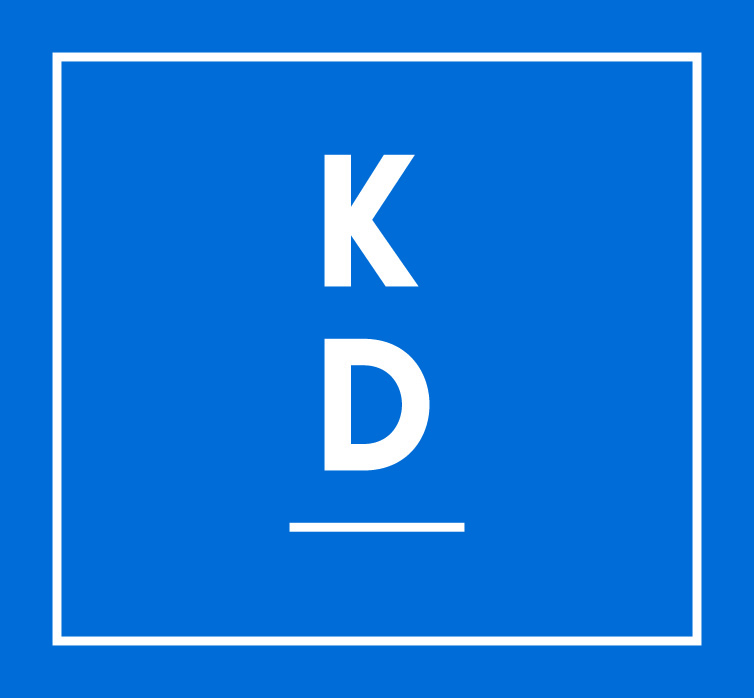 Innehållsförteckning: Sund och stark ekonomi – en stad med låg skatt och ekonomiskt 
ansvarstagandeJobb och företagande – en stad som är norra Europas tillväxtmotorSocialt ansvarstagande – en stad där ingen lämnas efterFamilj och barnomsorg – en stad med barnen i fokusUtbildning – en stad med en skola i världsklassÄldreomsorg – en stad där alla vågar åldras  Trygghet och säkerhet – en stad där alla känner sig tryggaIntegration – en stad som både välkomnar och ställer kravBostäder och stadsutveckling – en stad där man kan leva och trivas Trafik och framkomlighet – en stad där alla kan ta sig fram Funktionshinder – en stad som är tillgänglig för alla Miljö och klimat – en stad som är ren och hållbar Kultur, idrott och föreningsliv – en stad där ett starkt civilsamhälle skapar gemenskapSund och stark ekonomi – en stad med låg skatt och ekonomiskt ansvarstagandeStockholms problem:I Stockholm har kommunalskatten höjts samtidigt som stadens kostnader för konsulter, kanslier och olika rådgivande organ har ökat. Den styrande majoriteten tycks tro att det finns ett statiskt samband mellan högre skatter och bättre välfärd. Så är det inte. Höga skatter minskar däremot friheten och det personliga ansvarstagandet. Skatterna har höjts i en tid av högkonjunktur, vilket ökar risken för ännu större höjningar när konjunkturen vänder nedåt. Majoriteten bedriver en kortsiktig ekonomisk politik. Genom oansvarigt lånande riskerar stadens ekonomi att urholkas och välfärdens verksamheter att hotas. Den dagen då räntorna stiger kommer kostnaderna att öka och kommunen kan då tvingas till nedskärningar inom välfärden.  Kristdemokraternas utgångspunkter:Kristdemokraternas ekonomiska politik bygger på en marknadsekonomi kombinerad med socialt ansvarstagande. Ökad sysselsättning - inte högre skatter – är den bästa vägen att skapa mer resurser till välfärden. Genom ökad tillväxt och fler människor i arbete går det att kombinera bättre välfärd med lägre skatter. Vi tror på människans förmåga, mer än på politikens. Genom effektiviseringar i den kommunala verksamheten kan utgifter minskas och välfärden förbättras. Vi vill ha en så effektiv förvaltning som möjligt och prioritera kommunal kärnverksamhet framför dyr symbolpolitik. Exempelvis skulle färre stadsdelsnämnder kunna ge jämnstora stadsdelar, en mer likvärdig biståndsbedömning och minskade kostnader för administration. Kristdemokraterna föreslår därför:Fokusera på kärnuppgifter och stoppa kommunalt slöseri Sänk kommunalskattenAvskaffa Rådet för mänskliga rättigheterAvskaffa den sociala hållbarhetskommissionenKapa stadens konsultkostnader Minska antalet stadsdelsnämnder genom sammanslagningarJobb och företagande – en stad som är norra Europas tillväxtmotorStockholms problem:Stockholm är en attraktiv stad för företag att etablera sig i, men fortfarande finns det utmaningar. Bland annat utgör bristen på bostäder, otrygghet och dålig framkomlighet i trafiken hinder för en fortsatt positiv utveckling. Majoritetens politik på området präglas av kortsiktighet och motsägelser. Höjd kommunalskatt, förespråkandet av en flygskatt, hotet att stänga Bromma flygplats och motståndet till nödvändiga väginvesteringar är alla exempel på ställningstaganden som hotar tillväxt och företagande. Därutöver har Stockholm under den här mandatperioden tappat över 100 placeringar I Svenskt Näringslivs index över Sveriges mest företagsvänliga kommuner.Trots att efterfrågan på arbetskraft är stor finns det stadsdelar där arbetslösheten är hög och där utmaningar i form av utanförskap och social oro är stora. Avbrutna gymnasiestudier och låg utbildningsnivå gör det svårt för många människor att komma in på arbetsmarknaden. Samtidigt har den styrande majoriteten en övertro på att man med arbetsmarknadspolitiska åtgärder kan skapa riktiga jobb. En sådan politik är både dyr och ineffektiv.Kristdemokraternas utgångspunkter:Stockholm är hela Sveriges tillväxtmotor. För att staden ska kunna fortsätta vara det så måste det bli mer lönsamt att arbeta och driva företag samtidigt som det finns ett nära samarbete mellan näringsliv, kommun och universitet. Forskning, innovationer och entreprenörskap är avgörande för stadens konkurrenskraft. Stockholm fortsätta  vara en av de mest innovativa städerna i världen och bli den mest attraktiva regionen i Europa för företag och människor att etablera sig i.  Politiken kan genom ett gott företagsklimat skapa goda förutsättningar för att jobben ska växa fram Det är viktigt att staden genom olika insatser höjer kompetensen hos människor med låg utbildning eller ofullständiga betyg, exempelvis genom jobbtorg, yrkesutbildningar och lärlingsutbildningar. Stockholm behöver också bli bättre på att skapa möjligheter för yrken som inte kräver hög utbildning. De som står långt ifrån arbetsmarknaden behöver lättare och snabba vägar in i arbete. Alla som kan arbeta och försörja sig själva måste ges förutsättningar att göra det utifrån sin egen förmåga.Kristdemokraterna föreslår därför:Inför en servicegaranti där företag och privatpersoner får ekonomisk kompensation när kommunen inte levererar tjänster inom utsatt tidVidareutveckla arbetet med modellen ”En väg in” för stadens entreprenörerGe bättre information till företag kring hur de kan bidra till att personer långt från arbetsmarknaden lättare skall kunna få ett jobbÖppna upp för fler sociala företagStärk jobbtorgens kontakter med näringslivet genom bättre samverkan med arbetsgivareÖka anslagen till yrkesvuxFlytta fler offentliga verksamheter till stadsdelar med svag arbetsmarknadInför serviceteam inom förskola, skola och äldreomsorg som avlastar utbildad personal med att utföra enklare arbetsuppgifterUtöka antalet serviceassistenter och bredda målgruppen för insatsenFrämja besöksnäring och turismFörbättra kompetensen kring validering och kartläggning av nyanländas utbildning och yrkeserfarenhet Verka för fler arbetsplatser och möjligheter till företagsetableringar i de södra delarna av stadenSocialt ansvarstagande – en stad där ingen lämnas efterStockholms problem:Det går bra för stora delar av Stockholm. Trots det finns det stadsdelar som präglas av utanförskap, arbetslöshet och bidragsberoende. Antalet hushåll som behöver ekonomiskt bistånd har minskat över tid men det är fortfarande alltför många hushåll som är beroende av bidrag för att klara sin försörjning. En allt större andel av dessa är bidragstagare under längre tid.Psykisk ohälsa växer bland unga i alla samhällsgrupper. Självskadebeteende, utsatthet för mobbning och depression är exempel på problem många unga drabbas av. Självmord är den vanligaste dödsorsaken bland unga stockholmare  idag. Det är sex gånger fler som dör genom självmord än i trafiken. Många barn växer idag upp med missbruk eller andra missförhållanden i familjen. Hemlöshet och vräkningar där barn är inblandade förekommer alltjämt och är ett misslyckande för samtliga. Många vuxna – såväl kvinnor som män – drabbas av våld i nära relationer. Socialtjänsten har ett viktigt uppdrag att upptäcka och hjälpa barn och vuxna som far illa. Antalet ungdomar i staden som söker hjälp för hedersrelaterat våld ökar kraftigt. En grupp som riskerar att drabbas extra hårt är de barn och ungdomar som kommit hit som ensamkommande flyktingar och som inte ingår i den trygghet som en familj utgör. Om inte rätt stöd ges är risken stor för ett framtida utanförskap. Kristdemokraternas utgångspunkter: Kristdemokraterna vill lyfta svaga och utsatta. Vi vill arbeta för att alla stockholmare har möjligheter till ett bra liv. Fattigdom ska bekämpas – inte välstånd. Det bästa sättet att förebygga sociala problem är att satsa på familjen. Tryggare familjer skapar ett tryggare samhälle. Problem ska i möjligaste mån lösas i familjen med det stöd som behövs från samhällets sida. Genom att öka satsningarna på föräldrastöd kan fler föräldrar stärkas och känna självförtroende i sin föräldraroll. Socialtjänstens arbete ska grundas på respekt för den enskildes önskemål och val. I detta arbete ska möjligheten att ta stöd av den enskildes sociala nätverk beaktas. Ingen som har arbetsförmåga ska behöva leva på bidrag. Det ska råda nolltolerans mot bidragsfusk. Även det civila samhällets insatser spelar en avgörande roll. Vi vill stötta organisationer som stödjer människor i social utsatthet och ta initiativ som leder till fler volontärer.Förekomsten av hemlöshet är ett stort misslyckande. Vräkningar av barn ska inte förekomma och förebyggande insatser för att undvika fall hos Kronofogden behöver stärkas. Principen Bostad först ska spridas och socialttjänsten har ett viktigt ansvar att få tag på lägenheter för detta ändamål. I samarbete med det civila samhället ska det finnas tillräckligt med platser på härbärgen för att kunna ge akut tillgång till sovplats. Kristdemokraterna föreslår därför:•	Stärk samverkan mellan skola och socialtjänst•	Öka insatserna för att minska droganvändningen bland unga•	Inför Sociala utfallskontrakt mellan staden och näringslivet eller ideella sektorn som ett sätt att öka sociala investeringar och bryta utanförskapet•	Öka antalet lägenheter som kan användas enligt konceptet Bostad först•	Premiera fastighetsaktörer som tar ett socialt ansvar i stadsdelen•	Inrätta vänorter i Rumänien och Bulgarien för att hjälpa utsatta EU-medborgare på plats i hemländerna•	Se över hur rekryteringen av familjehem kan öka•	Placera ensamkommande barn och unga i familjehem som förstahandsalternativ •	Inrätta en mottagning samt stödboende för män som utsätts för våld i nära relationer•	Öka kontroller för att stoppa alla felaktiga utbetalningar av bidrag•	Underlätta för allmänheten att tipsa socialtjänsten om ekonomisk brottslighet och bidragsfusk•	Kapa konsultkostnader inom socialtjänsten• Uppmuntra samverkan mellan kommun och landsting för personer som får vård- och  omsorgsinsatser från båda kompentensnivåerna Familj och barnomsorg – en stad med barnen i fokus Stockholms problem:Många samhälleliga utmaningar är intimt förknippade med familjers situation.  Psykisk ohälsa, dåliga skolresultat och ungdomsbrottslighet är alla problem som inte kan lösas utan att inkludera familjen. Tyvärr växer alltför många barn och unga upp i ett hem där våld, missbruk och annan otrygghet förekommer. Även familjer som fungerar väl kan uppleva svårigheter med att få både tid och pengar att räcka till. Många föräldrar kan känna sig otillräckliga i sitt föräldraskap och kan därför behöva olika former av stöd. En viktig del för att få familjers vardag att fungera är att barnomsorgen är trygg och håller hög kvalitet. Barnomsorgen finns till för barnen och inte tvärtom. Valfriheten är idag i princip begränsad till att välja mellan olika förskolor. Men föräldrar som önskar annan form av omsorg, exempelvis familjedaghem eller egen omsorg måste ha samma möjlighet att välja och få bra information. Barn mår bättre i små sammanhang och därför utgör de stora grupperna i förskolan ett problem. Kristdemokraternas utgångspunkter: Familjen är den viktigaste gemenskapen och trygga familjer lägger en bra grund för ett tryggt samhälle. Kristdemokraterna vill därför stödja och förvalta de värden och förutsättningar som bidrar till att familjer kan fungera. Familjer ser olika ut, men oavsett hur en familj ser ut är den viktig för barnens uppväxt och ska få det stöd den behöver. Det offentliga ska inte ta över föräldrarnas roll, däremot ska det offentliga erbjuda stöd och hjälp till föräldrar.Kristdemokraterna vill öka familjernas valfrihet och förutsättningarna för barn och föräldrar att få mer tid med varandra. Föräldrar ska kunna välja den barnomsorg som är bäst för deras barn. Det kan vara såväl förskola som pedagogisk omsorg i form av dagbarnvårdare, flerfamiljssystem eller omsorg i det egna hemmet.Förskolan ska vara både trygg och stimulerande. Små barngrupper ger mer tid för barnen och gör att fler barn blir sedda, bekräftade och känner trygghet. Kristdemokraterna vill därför ha mindre barngrupper i förskolan. Kristdemokraterna föreslår därför:•	Minska barngruppernas storlek i förskolan till högst tolv barn i småbarnsgrupperna (1-3 år) och högst femton barn i grupperna för de äldre barnen (4-5 år)•	Verka för höjd maxtaxa inom barnomsorgen för att finansiera mindre barngrupper•	Gör information om barnomsorgspengen och om olika barnomsorgsalternativ  tydlig och lättillgänglig•	Ordna dagbarnvårdare för de föräldrar som så önskar•	Ge förskoleplats inom tre månader från ansökningstillfället, om så inte sker ska ekonomisk kompensation utgå•	Gör om riktlinjerna för barnomsorg på obekväm arbetstid. Ge barnomsorg på kvällar och nätter i det egna hemmet, barn ska kunna få sova hemma, inte på ”institution”. •	Återgå till att erbjuda max 30 timmar i förskolan för barn till föräldralediga föräldrar•	Erbjud barnskötare som så önskar vidareutbildning till förskollärare•	Ge personalen inom barnomsorg och förskola fortbildning för att tidigare upptäcka tecken på barn som far illa•	Utöka satsningarna på föräldrastödsutbildningar•	Inrätta flera nya familjecentraler i samarbete med landstinget•	Erbjud alla nyblivna föräldrar ett gratis besök hos familjerådgivningen•	Korta köerna till familjerådgivningenUtbildning – en stad med en skola i världsklass Stockholms problem:Skolresultaten har sjunkit under de senaste åren i många delar av Stockholm och på vissa skolor når bara hälften av eleverna behörighet till gymnasiet. Detta trots att tio grundskolor i Stockholms ytterstad gemensamt har fått en extra miljard under de senaste fem åren för att höja studieresultaten. Vänder inte denna trend finns stora risker att många av dessa obehöriga elever hamnar i arbetslöshet och utanförskap.Bristande ordning och arbetsro samt otrygghet är stora problem på många skolor. Över hela staden utsätts dessutom elever för mobbning och trakasserier. I klassrum utan arbetsro får elever mindre undervisningstid och har svårt att tillgodogöra sig nya kunskaper. Barn som känner sig utsatta och mår dåligt får också svårare att prestera bra i skolan. Antalet elever beräknas öka kraftigt de kommande åren och risken är stor för att skollokalerna och antalet behöriga lärare inte kommer att räcka till. För att undvika detta behöver det byggas många nya skolor framöver och staden behöver göra mer för att säkerställa att Stockholms elever undervisas av bra och behöriga lärare. Kristdemokraternas utgångspunkter:Kristdemokraterna vill ha en skola som förmedlar kunskaper, bildning och goda värderingar. Skolans uppgift är att ge varje elev kunskaper och verktyg som är nödvändiga för att utvecklas som människa, kunna forma sin framtid och verka på arbetsmarknaden i ett modernt samhälle. Tillsammans med föräldrarna ska skolan fostra eleverna till ansvarskännande medborgare. Elever och deras föräldrar ska fritt kunna välja skola i Stockholm. Den viktigaste förutsättningen för en framgångsrik skola är skickliga lärare. Kristdemokraterna vill därför ge högre löner till dessa lärare och erbjuda kontinuerlig fortbildning i ledarskap, metodik och ämneskunskap. Även minskad administration genom exempelvis serviceteam är viktigt för att lärare ska få vara lärare. Också rektorns roll som ledare är mycket viktig för en bra skola.  Undervisningen fungerar bäst i en trygg miljö. Därför ska det finnas tydliga ordningsregler på varje skola och nolltolerans gälla mot alla former av mobbning och trakasserier. Vi vill förstärka elevhälsan på Stockholms skolor och elever med särskilda behov ska få det stöd de behöver. Kristdemokraterna föreslår därför:•	Utveckla skolans ledarskap genom fortbildning•	Öka antalet karriärtjänster och höj lönen för skickliga lärare•	Inför nolltolerans mot mobbning, trakasserier och skadegörelse. Flytta på mobbaren inte den som mobbas•	Skapa ordningsregler på varje skola•	Upprätta ansvarskontrakt i grundskolan mellan elev, föräldrar och skola, där det tydligt framgår vem som ansvarar för vad för en lyckad skolgång•	Inför en elevhälsogaranti som ger elever rätt att få kontakt med elevhälsan inom 24 timmar från det att hjälp har sökts     Inför aktivt skolval•	Inför lovskola för elever som inte uppnått målen•	Föräldrar till elever i grunskolan som inte når målen ska erbjudas förädrastöd•	Möjliggör för gymnasielever att läsa högskolekurser•	Inför skoluniform som pilotprojekt i några av Stockholms grundskolor •	Inför syskonförtur för yngre elever i grundskolan •	Inför minst 30 minuters rörelseaktivitet per dag i skolan•	Säkerställ tillgången till rena och trygga toaletter för skolelever  •	Ta krafttag mot ogiltig frånvaroÄldreomsorg – en stad där alla vågar åldras  Stockholms problem:Valfriheten och mångfalden inom äldreomsorgen har successivt minskat under det rödgrönrosa styret genom kommunaliseringar av välfungerande äldreboenden. Det vittnar om en människosyn där ideologiska skygglappar begränsar äldres självbestämmande och välbefinnande. Alltför många äldre får avslag när de ansöker om plats på ett äldreboende. Det egna hemmet riskerar därigenom för många att bli som ett fängelse där bristande tillgänglighet omöjliggör både utevistelse och socialt umgänge. Äldre är många gånger extra utsatta för brott och otrygghet. Polisen, lokala brottsförebyggande råd och stadsdelsnämnderna samordnar inte sitt arbete tillräckligt bra för att förebygga våld och övergrepp mot äldre och därmed minska äldres oro och utsatthet. Kristdemokraternas utgångspunkter: Äldre ska ha rätt att göra sina egna livsval och valfriheten inom äldreomsorgen ska vara stor. Äldre människor har precis som alla andra olika behov och önskemål. En mångfald av utförare leder till ökad valfrihet och bättre kvalitet. Kristdemokraterna vill att alla äldre ska få ett värdigt bemötande, ett tryggt boende och nära till samordnade vårdkontakter. Respekten för äldres integritet och självbestämmande kräver att valfrihet präglar utformningen av det stöd som ges. Äldreomsorgens kvalitet ska vara hög i alla delar av staden. Kunskap om demens och geriatriska sjukdomar behöver höjas. Fler trygghetsboenden behöver byggas för att äldres behov av ett tryggt boende ska tillgodoses. För att möta det ökande antalet äldre med omfattande vårdbehov behöver också fler vård- och omsorgsboenden byggas. Satsningarna på social samvaro även över generationsgränserna, god och näringsriktig mat samt kulturella upplevelser på boendena behöver stärkas.Kristdemokraterna föreslår därför:•	Garantera alla över 85 år en plats på ett anpassat boende för äldre •	Stoppa ideologiskt drivna kommunaliseringar av äldreboenden•	Inför vårdserviceteam för arbetsuppgifter på stadens äldreboenden som inte kräver vård- eller omsorgsutbildning•	Upprätta en plan för nybyggnation av trygghetsboenden•	Stärk det sociala och kulturella innehållet i äldreomsorgen, exempelvis genom fler ungdomsbesök•	Efterlev rätten till dagliga utevistelser för äldre på äldreboenden •	Satsa på bättre mat och trevligare matupplevelser inom äldreomsorgen•	Inför generösare biståndsbedömning inom hemtjänsten•	Utöka antalet insatser med förenklad biståndsbedömning•	Öka möjligheterna för äldre att själva påverka innehållet i hemtjänsten•	Skilj på omsorgs- och serviceinsatser inom hemtjänsten •	Öka personalkontinuiteten inom hemtjänsten genom belöningspeng •	Öka kompetensen inom hemtjänsten hos personal som arbetar med personer med psykiska problem och depressioner hos äldre.•	Erbjud nyttoparkering för anställda inom hemtjänsten•	Inför en årligt återkommande äldrevecka i Stockholm •	Inför helgöppet på Äldre Direkt•	Öka rekryteringen av personal och minska sjuktalen inom äldreomsorgen• Gör Stockholm till försökskommun för Vårdval Senior i samarbete med Stockholms landsting 7. Trygghet och säkerhet – en stad där alla känner sig trygga Stockholms problem:Alldeles för många stockholmare känner otrygghet runt om i staden och i det egna bostadsområdet. Tilliten till rättsväsendet sjunker i takt med att många människor, inte minst äldre och kvinnor, upplever en ökad otrygghet. Så kallad vardagsbrottslighet som bostadsinbrott, trakasserier och cykelstölder drabbar alltför många och i flera fall anmäls de inte eftersom sannolikheten för ett uppklarande är liten. Problem finns också med personer som olovligt upprättar bosättningar på gatumark, naturmark och i parker.Den rödgrönrosa majoriteten har även misslyckats med att bekämpa klotter och nedskräpning. Genom lagliga graffitiväggar, en reviderad klotterpolicy och minskade anslag till renhållning har skadegörelse, klotter och nedskräpning ökat. Det har i sin tur skapat ökad otrygghet. Den grövre brottsligheten så som terrorattentat, skjutningar, sexuella övergrepp och ungdomsgäng som livnär sig på kriminalitet gör att många oroar sig för tryggheten i Stockholm. I vissa segregerade och utsatta områden har det gått så långt att statens våldsmonopol delvis är satt ur spel. Kristdemokraternas utgångspunkter: Det är viktigt att så tidigt som möjligt se och fånga upp barn och unga som far illa och som är på glid. Att erbjuda stöd till föräldrar och att inrätta fler sociala insatsgrupper där skola, socialtjänst och polis samarbetar kring enskilda ungdomar är viktiga delar i detta arbete. Att involvera och stärka familjen kring dessa barn och ungdomar är avgörande. Inga barn och unga ska tillåtas bo på gatan och ägna sig åt brottslighet. Också integrationen av nyanlända är en nyckelfaktor för tryggheten. Misslyckas vi med den och permanentar ett utanförskap för stora grupper kommer också otryggheten runt om i staden att öka. Kristdemokraterna vill att Stockholm ska bli den huvudstad i Europa som är tryggast och har lägst brottslighet per capita. För att nå det målet krävs insatser på flera plan. De sociala insatserna behöver stärkas genom ökat stöd till familjer, tidigare upptäckt i förskola och skola, drogpreventivt arbete och en satsning på det civila samhället. Kristdemokraterna vill också se en stor satsning på rättsväsendet. Genom våra förslag får polisen fler verktyg att förebygga brott samtidigt som redan begångna brott kan klaras upp och fler brottsoffer ges upprättelse. Kristdemokraterna vill ha fler poliser samt att de är synliga, lokalt förankrade och lätta att få kontakt med. Kommunala ordningsvakter utgör ett komplement till polisen och är en viktig yrkesgrupp för att upprätthålla trygghet och ordning.  Att bekämpa klotter, skadegörelse och nedskräpning är också viktiga delar för att öka tryggheten och skapa en trivsammare stad.Kristdemokraterna föreslår därför:Stärk stödet till föräldrar för att tidigt upptäcka och förebygga att barn och ungdomar hamnar på glidUtveckla och utvidga arbetet med sociala insatsgrupperStötta initiativ från civila samhället som syftar till öka tryggheten och minska kriminalitetenPlacera barn och ungdomar som livnär sig på kriminalitet på slutna HVB-hemInför utegångsförbud för ungdomar som är involverade i gängbildningar och kravaller Anställ kommunala ordningsvakter med större befogenheter att ingripa mot ringa brott så som nedskräpning, skadegörelse och olagliga bosättningarGenomför avhysningar av olagliga bosättningarInstallera fler övervakningskameror på brottsutsatta platserSkapa fler mobila och lokala poliskontorTa fram konkreta handlingsplaner mot våldsbejakande extremismVidareutbilda yrkesgrupper som jobbar med barn och unga för att tidigare upptäcka radikalisering och extremismSkapa upplysta och rena gatumiljöer och parkerÖka anslagen till klottersaneringInför en nolltolerans mot klotter och olaglig graffiti samt avskaffa så kallade lagliga graffitiväggarKräv av bostadsbolaget att de arbetar proaktivt mot ebo-kvartar och lägenhetsbordellerFörbättra brottsofferhanteringen8. Integration – en stad som både välkomnar och ställer kravStockholms problem:Stockholm står inför stora integrationsutmaningar med utanförskap och segregation i flera stadsdelar. I vissa delar av staden håller dessutom parallellsamhällen på att utvecklas med egna normsystem. I vissa stadsdelar bor i princip bara utrikes födda som nästan aldrig kommer i kontakt med andra delar av det svenska samhället. En framgångsrik integrationspolitik är en nyckel för ökad inkludering och minskat utanförskap. Invandring skapar både möjligheter och utmaningar. Stockholm är i behov av arbetskraft och där utgör de utrikesfödda en viktig resurs. Samtidigt saknar många av de som kommit till Sverige de kvalifikationer som krävs för att kunna hitta ett arbete. Även höga ingångslöner och omfattande anställningsskydd gör att lågutbildade och nyanlända har svårt att komma in på arbetsmarknaden och inte sällan blir en underutnyttjad resurs. Bostadsbristen i Stockholm är akut vilket gör det nästan omöjligt för en nyanländ att hitta ett boende på egen hand. Skola och socialtjänst är hårt ansträngda och bristen på lärare och socionomer är mycket hög.Kristdemokraternas utgångspunkter: Att lyckas eller inte lyckas med integrationen är en ödesfråga för vår stad och vårt land. Vi kristdemokrater menar att Stockholm behöver en integrationspolitik som både erbjuder möjligheter och som vågar ställa krav. Stockholm ska vara en inkluderande och tolerant stad som välkomnar nya människor hit och som gör sitt bästa för att dessa ska få en bra start och ett bra liv i sitt nya hemland. Samtidigt måste vi kräva av den som kommer hit att göra sitt yttersta för att få ett jobb, tala vårt språk, omfamna våra gemensamma värderingar samt bli en del av vårt svenska samhälle. En bra skolgång ökar förutsättningarna för ökad integration och delaktighet. Alla skolor ska ha en bra arbetsmiljö och elever som inte når målen ska få extra stöd och undervisningstid. En lyckad integration förutsätter att nyanlända snabbt kommer i arbete. Fler måste få uppleva känslan av den frihet det innebär att ha en egen försörjning och den trygghet det innebär att ha en egen bostad. Kristdemokraterna föreslår därför:Inför obligatorisk samhällsorientering med slutprov för alla nyanländaUtöka antalet timmar i samhällsorientering från dagens 72 till 120Utöka antalet SFI-platser som kombineras med praktikInför SFI för föräldralediga nyanlända Inför ett kommunalt lärlingssystem för vuxna där kommun, näringsliv och yrkesvux samverkarÖka stödet till föreningar som arbetar med integrationsfrämjande åtgärderInrätta en integrationspakt med näringslivetÖka anslagen för att rekrytera fler fadderfamiljer för nyanländaMotverka hedersrelaterat våld genom att förstärka länets resurscentrum Origo Fortbilda personal inom förskola, skola och socialtjänst i hur man upptäcker hedersproblematikStarta en stadsövergripande informationskampanj för att få fler medborgare att våga anmäla religiösa ”moral-poliser” 9. Bostäder och stadsutveckling – en stad där man kan leva och trivasStockholms problem:Ett växande Stockholm ställer stora krav på att bygga fler bostäder, arbetsplatser och lokaler för offentlig och kommersiell service. Bristen på bostäder är bland de största utmaningar som Stockholm har för att fortsatt kunna växa. Samtidigt är stadens bostadsköer alldeles för långa och möjligheterna att köpa en bostadsrätt begränsas av höjda krav på egeninsats, stigande bostadspriser och ökade amorteringskrav. För personer med svag ekonomi eller svag ställning på arbetsmarknaden innebär det stora svårigheter att hitta ett eget boende. Socialdemokraterna skapade under 1960-talet en ogästvänlig citykärna som präglas av betong, biltrafik och en modernistisk stadsplanering. I Stockholms mest centrala delar blir man påmind om vilka ödesdigra konsekvenser politiska beslut kan få när man ser resultatet av rivningen av Klarakvarteren.  Med god arkitektur och bra stadsplanering kan värden som gått förlorade återskapas. Trots tidigare misstag blir nyproduktion och nya stadsdelar många gånger monotona och likriktade i sin utformning. Nymodernistiska grepp tillåts att dominera arkitekturen framför en mer klassisk gestaltning. Stora delar av Stockholm har obefintligt stadsliv genom alltför gles bebyggelse, motorleder som delar stadsdelar samt bebyggelse utan levande bottenvåningar. Kristdemokraternas utgångspunkter: Stockholm ska vara en av världens vackraste storstäder med en unik kombination av storstadspuls och naturliv. Vi vill skapa nya attraktiva stadsmiljöer med egna identiteter och tillföra stadskvaliteter till områden där de saknas eller gått förlorade. Genom att däcka över motorleder och spårområden kan vi utveckla staden, binda samman stadsdelar och därmed skapa ökat stadsliv utanför innerstaden.För att klara stadens bostadsförsörjning är det viktigt att antalet markanvisningar är fortsatt högt. Genom att bygga tätt och urbant där så är lämpligt, uppnår vi stadens bostadsmål. För att pressa kostnader utan att kvaliteten blir lidande behöver fler arkitekt- och markanvisningstävlingar utlysas där olika byggaktörer får konkurrera och tävla med varandra. Det är viktigt att staden har en tydlig plan för hur exempelvis skolor, studentbostäder, LSS-boenden och äldrebostäder ska byggas ut för att möta behovet.Stockholm är under stora delar av året en mörk stad som behöver lysas upp. Därför har Kristdemokraterna varit drivande i arbetet med stadens ljusprogram. Ljussättning ökar tryggheten i gaturummet samtidigt som det skapar en vackrare stadsmiljö där våra viktigaste byggnadsverk tillåts träda fram även kvälls- och nattetid.  Kristdemokraterna föreslår därför:Stoppa bygget av Nobelhuset på Blasieholmen Utveckla Sergels torg för att öka tryggheten och skapa mer folklivUtveckla södra Drottninggatan i syfte att skapa en levande gatumiljö och tillgängliga bottenvåningarBygg bostäder med levande bottenvåningar på den plats där Tekniska nämndhuset stårOmvandla Kungsträdgården till en öppen stadspark som möter Hamngatan  Gräv ned den del av Centralbron som är avsedd för bilar Utnyttja stadens kajer bättre genom att upplåta plats för fler restauranger och serveringarAnlägg fler stadsparker i ytterstadenLys upp broar och offentliga byggnaderVitmåla viadukter, samt gång- och cykeltunnlar för att öka säkerhetenFrämja samverkan mellan fastighetsägare och i staden i syfte att skapa tryggare stadsmiljöerBygg mer nyproduktion i klassisk stilGör det lättare att få bygglov för balkonger. Balkong ska vara standard i all nyproduktion, gärna mot gatan.Upprätta en plan för överdäckningar av motorleder. En överdäckning av Södertäljevägen mellan Liljeholmen och Årstadal ska vara prioriteratTillåt privata byggaktörer att ge anbud att bygga på platser som planeras för allmännyttans så kallade StockholmshusHalvera tomträttsavgälden för hyresrätter upp till 35 kvadratmeterUnderlätta för fler hyresrätter att omvandlas till bostadsrätter i stadsdelar där hyresrätten dominerar10. Trafik och framkomlighet – en stad där alla kan ta sig framStockholms problem:En växande stad ställer höga krav på planering av kollektivtrafik och annan infrastruktur, idag planeras detta ofta för sent i nya bostadsområden. Idag finns inte alltid transportmöjligheter som är pålitliga, förutsägbara och trygga. Alltför få personer väljer att gå, cykla, åka moped eller färdas kollektivt. Stråken för fotgängare och cyklister har många gånger såväl bristande planering som ojämn prioritering av städning, snöröjning och underhåll. Samtidigt är många familjer, äldre och funktionsnedsatta beroende av bilen för att få vardagen och livet att gå ihop. Även varutransporter och yrkestrafik är beroende av god framkomlighet. Därför utgör majoritetens pålagor mot bilister och motståndet mot bilen som sådan ett problem för många stockholmare. Majoritetens hot om att stänga Bromma flygplats och stödet för en flygskatt är skadligt för Stockholm.  Även motståndet till en ringled runt Stockholm är problematiskt och försvårar ambitionerna att öka framkomligheten och minska biltrafiken i de centrala delarna.  Kristdemokraternas utgångspunkter:Bra infrastruktur måste finnas på plats från början i alla nya stadsdelar och bostadsområden. En högre andel stockholmare måste ges möjlighet att cykla, gå eller åka kollektivt för att framkomligheten ska öka och miljöfarliga utsläpp minska. Fotgängare och cyklister behöver ha fungerande stråk för en god trafiksäkerhet. I takt med att Stockholm växer kommer privatbilismen behöva minska, inte minst i de centrala delarna. Bilen har dock inte spelat ut sin roll. Beroende på fas i livet och många andra förutsättningar ser behovet av färdmedel olika ut. Kristdemokraterna anser det därför vara felaktigt att ställa olika trafikslag mot varandra. Bilar - såväl privata som yrkes- och utryckningsfordon - behöver komma fram på våra gator, och de måste kunna parkeras. Den östliga förbindelsen behöver byggas för att skapa en ringled runt Stockholm som ger ökad framkomlighet och bättre möjligheter för regionen att växa.Kristdemokraterna föreslår därför:Bygg Östlig förbindelseHa kvar Bromma Flygplats Återställ de avgiftsbelagda parkeringstiderna till 2016 års nivå Inför avgifter för MC-parkering som står i proportion till den yta som upptas Inför avgiftsfria tillstånd för handikapparkering Öka kontrollerna mot fusk med handikapparkeringstillstånden Se över möjligheten till fler P-platser genom smartare markutnyttjande Inrätta särskilda parkeringsplatser för bil-poolerMinska varutransporternas omfattning i innerstaden genom ökad samordningTa med infrastruktur på ett tidigt stadium i all ny stadsplaneringFörbättra tryggheten och framkomligheten för cyklister genom att ge dem grönt ljus före bilister vid större vägkorsningar, tillåta högersväng vid rödljus, bygga fler cykelboxar samt fler cykelpumpstationer Inför sekundnedräknare på trafikljus vid större vägkorsningar11. Funktionshinder – en stad som är tillgänglig för alla  Stockholms problem:Det finns mycket kvar att göra för att tillgängligheten för personer med funktionsnedsättning ska förbättras. Tillgängligheten på gatorna, i kollektivtrafiken och på allmänna platser kan höjas ytterligare. Personer med neuropsykiatrisk funktionsnedsättning har många gånger problem att ta sig fram i staden bland annat på grund av bristande skyltning.Arbetslösheten bland personer med funktionsnedsättning är mångdubbelt högre än i den övriga befolkningen. Bland annat är det för få personer som går från daglig verksamhet till ett arbete på den ordinarie arbetsmarknaden. Utbudet av anpassade bostäder är för litet och antalet ej verkställda beslut fortsätter att öka vad beträffar LSS-boende. Personer med fysisk eller psykisk funktionsnedsättning löper större risk än andra att uppleva otrygghet samt att utsättas för våld och övergrepp. Kristdemokraternas utgångspunkter:Stockholm ska vara världens mest tillgängliga huvudstad. Staden ska fortsätta sitt arbete med att avskaffa kvarstående enkelt avhjälpta hinder och öka såväl den fysiska tillgängligheten som delaktigheten i samhället i stort. Staden ska även vara en trygg plats, inte minst för personer med funktionsnedsättningar.Tillgänglighet måste också ses ur ett brett perspektiv. Det handlar inte enbart om fysisk tillgänglighet, utan också om delaktighet i samhället, att kunna ha en aktiv fritid och att vara välkommen på arbetsmarknaden. Där kan staden som arbetsgivare bidra mer med bland annat traineeplatser, men även verka för att stödja alla de positiva ideella krafterna och företagen i vår stad. Människor med funktionsnedsättning ska, så långt det är möjligt, ha samma möjligheter som alla andra att leva ett självständigt liv med egen bostad och ett arbete. Inriktningen för stöd och service till personer med funktionsnedsättning är att identifiera och ta bort det som hindrar delaktighet i samhället. Kristdemokraterna föreslår därför:Erbjud fler personer med funktionsnedsättning feriejobb och anställning i stadens verksamheterFörenkla för ideella och privata initiativ för ökad tillgänglighet och inkluderingGe deltagare i daglig verksamhet bättre kontakt med arbetsmarknadenUtveckla LOV inom funktionshinderområdetBygg fler LSS-bostäder Prioritera tillgängligheten i alla stadsmiljöerSäkerställ att digital information på exempelvis stadens hemsidor är tillgänglig 12. Miljö – en stad som är ren och hållbar Stockholms problem:Även om Stockholm idag är en av världens renaste huvudstäder finns det utmaningar när det kommer till hållbar energi-, mark- och vattenanvändning, miljövänliga transporter, resurseffektiva kretslopp, giftfria miljöer och sunda inomhusmiljöer. Höga partikelhalter och trafikbuller är ett stort miljöproblemen i vissa delar av staden. Även om vissa framsteg har gjorts under senare år så finns det fortfarande för få laddmöjligheter för att underlätta ägandet av elfordon. Bristen på parkeringsplatser för bilpooler utgör likaså ett problem. Stockholmarna har en hög miljömedvetenhet, men med bristande förutsättningar minskar motivationen att ta sitt personliga ansvar för vår gemensamma miljö. Det är till exempel fortfarande alldeles för få stockholmare som har enkel tillgång till system för återvinning av matavfall. Detta gör att den totala insamlingsnivån i staden är alltför låg, vilket leder till ett resursslöseri. Många platser i vår stad är skräpiga, nedklottrade och smutsiga vilket skapar otrygghet, skadar miljön och signalerar bristande respekt för det offentliga rummet. Olagliga bosättningar exempelvis i parker och på skolgårdar kostar staden tiotals miljoner kronor för extra sanering, vilket är oacceptabelt. Olaglig dumpning av miljögifter i och kring våra vattendrag förekommer dessvärre också, både som engångsföreteelse av privatpersoner och systematiserat av företag och verksamheter. De viten som döms ut efter kommunernas ofta kostsamma kontroller tillfaller i dagsläget staten, vilket försvårar stadens uppföljning av brott mot miljöbalken.Kristdemokraternas utgångspunkter:Kristdemokraternas miljöpolitik utgår från förvaltarskapstanken. Vårt mål är att världen ska kunna lämnas till kommande generationer i ett bättre skick än vi själva fick ta emot den. Vi tror att människor generellt sett vill vara med att ta ansvar för klimat och miljö –men att det måste bli lättare att göra rätt. De kommunala renhållningsbolagen måste utveckla och förbättra återvinningen ytterligare. Matsvinnet i restauranger, matbutiker och i privathushåll måste minska genom bättre system för insamling av matavfall. Staden ska underlätta för invånarna att välja elfordon. Här krävs en positiv attitydförändring, där vi tydligare ser utsläppen från förbränningsmotorer som det huvudsakliga problemet, snarare än – som hos majoriteten idag – själva fordonet i sig. Det behövs även fler åtgärder mot nedskräpning. Kampanjer i förskolor och skolor krävs för att tidigt stärka normen om att inte skräpa ned. Här tar den ideella sektorn idag ett stort ansvar och behöver fortsatt få utrymme att verka. Kommunala ordningsvakter ska få befogenhet att utfärda böter till dem som skräpar ned – även för ringa förseelser.  Stadens städgaranti ska gälla, vilket innebär att städning, klotter-sanering och tömning av offentliga papperskorgar ska ske löpande och senast inom 24 timmar efter anmälan. Papperskorgarna behöver bli fler och större och möjligheten att källsortera ska förbättras.Kristdemokraterna föreslår därför:Låt kommunerna behålla intäkter från viten vid brott mot miljöbalkenUtöka satsningen på laddinfrastruktur för elfordonMinimera matsvinnet i Stockholm genom bättre förutsättningar för återvinningÖka anslagen till städning för ett snyggt och rent StockholmÖka anslagen för parkskötselGe kommunala ordningsvakter befogenhet att bötfälla även ringa nedskräpningBekämpa skadedjur i parker och trädgårdsområden Gör det enklare att avhysa personer som bor i parker eller uppför olagliga bosättningar 13. Kultur, idrott och föreningsliv – en stad där ett starkt civilsamhälle skapar gemenskapStockholms problem:Det civila samhället i form av föreningar, stiftelser och församlingar har fått en underordnad betydelse i stockholmspolitiken. Kraften och potentialen i den ideella sektorn är tyvärr underutnyttjad i dagsläget. Istället för att satsa öronmärkta resurser där de gör mest nytta, exempelvis genom en riktad fritidspeng till ekonomiskt utsatta familjer, lägger den nuvarande majoriteten skattemedel på både hög- och låginkomsttagare genom generella avgiftssänkningar.Både placering och öppettider kan göra det svårt för stockholmare att besöka stadens bibliotek. Även ordningsstörningar utgör ett stort problem på våra bibliotek.Stockholm har idag en stor brist på idrottshallar, inte minst i innerstaden och de anläggningar som byggs blir nästan alltid betydligt dyrare än budgeterat. Förfrågningsunderlag med alltför specifika anspråk som inte står i proportion till de behov som ska täckas har i flera fall resulterat i att inga anbud inkommit.    Kristdemokraternas utgångspunkter:Stockholm ska vara en internationell storstad med ett myllrande kultur- och nöjesliv. Stockholmarna och de många kulturintresserade turisterna ska möta ett rikt utbud av museer, konserter, teatrar, opera och kulturyttringar som konst, film, idrott och dans. Stadens museer är en viktig del av kulturlivet. Genom dessa museer kan medborgarna lära sig mer om Stockholm, svensk kultur och historia och på så sätt kan samhällsgemenskapen stärkas. En av politikens viktigaste uppgifter är att värna frivilliga sammanslutningars oberoende, att stärka dem och förenkla för deras verksamhet. En god princip är att det offentliga ska lägga sig i så lite som möjligt och att så mycket som möjligt ska lämnas åt fria initiativ. Stockholm har ett brett och rikt idrottsliv där medlemmarna i de många idrottsföreningarna erbjuds gemenskap och en meningsfull fritid. Den ideella sektorn är en vital och bärande del i detta idrottsliv.Kristdemokraternas idrottspolitik genomsyras av ett jämställdhets- och hälsoperspektiv och fokus är att nå ungdomar som idag inte idrottar. Tillgången till tränings- och tävlingstider vid stadens anläggningar måste optimeras och fler idrottshallar behöver byggas. Alla barn ska lära sig simma.Det är eftersträvansvärt att kulturen till större del kan stå på egna ben och vara fri från politiskt inflytande och offentlig finansiering. Stockholm har framgångsrika privata kulturverksamheter som visar att dessa även kan drivas på kommersiell grund. Staden ska ha ett generöst och samarbetsvilligt förhållningssätt till dessa aktörer. Offentligt finansierat stöd ska endast ges till organisationer som är demokratiska och som bygger på principerna om alla människors lika värde. Kristdemokraterna föreslår därför:Öka anslagen till Volontärbyrån Se över hur offentligt finansierat stöd kan nå fler aktörer på kulturområdet Skapa ett scenhus som är tillgängligt även för små kulturföreningarÖka stödet till El SistemaTillgängliggör biblioteken gällande öppettider och placering samt ta tag i ordningsproblemenÖppna ett nytt museum på Riddarholmen som knyter an till öns viktiga betydelse i svensk historia  Tidsbegränsa kulturchefers förordnanden Skapa ett idrottskluster vid Skanstull Bygg en längdskidtunnel i spårområdet vid nya SkanstullFortsätt öka antalet konstgräsplanerFörenkla förfrågningsunderlagen så att fler anbud på idrottsinvesteringar kommer inAnvänd externa aktörer i högre utsträckning för att finansiera idrottsinvesteringarSatsa på ett ishockeygymnasiumAnlägg fler badplatserBygg klart skateparken i HögdalenBygg fler idrottshallar Tillåta även privata och enskilda aktörer bygga och driva idrottshallar 